Повышение учебной мотивации как средство повышения эффективности познавательного процесса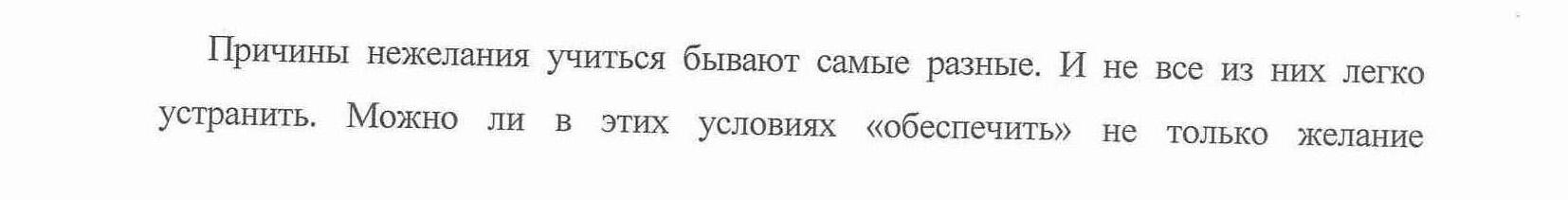 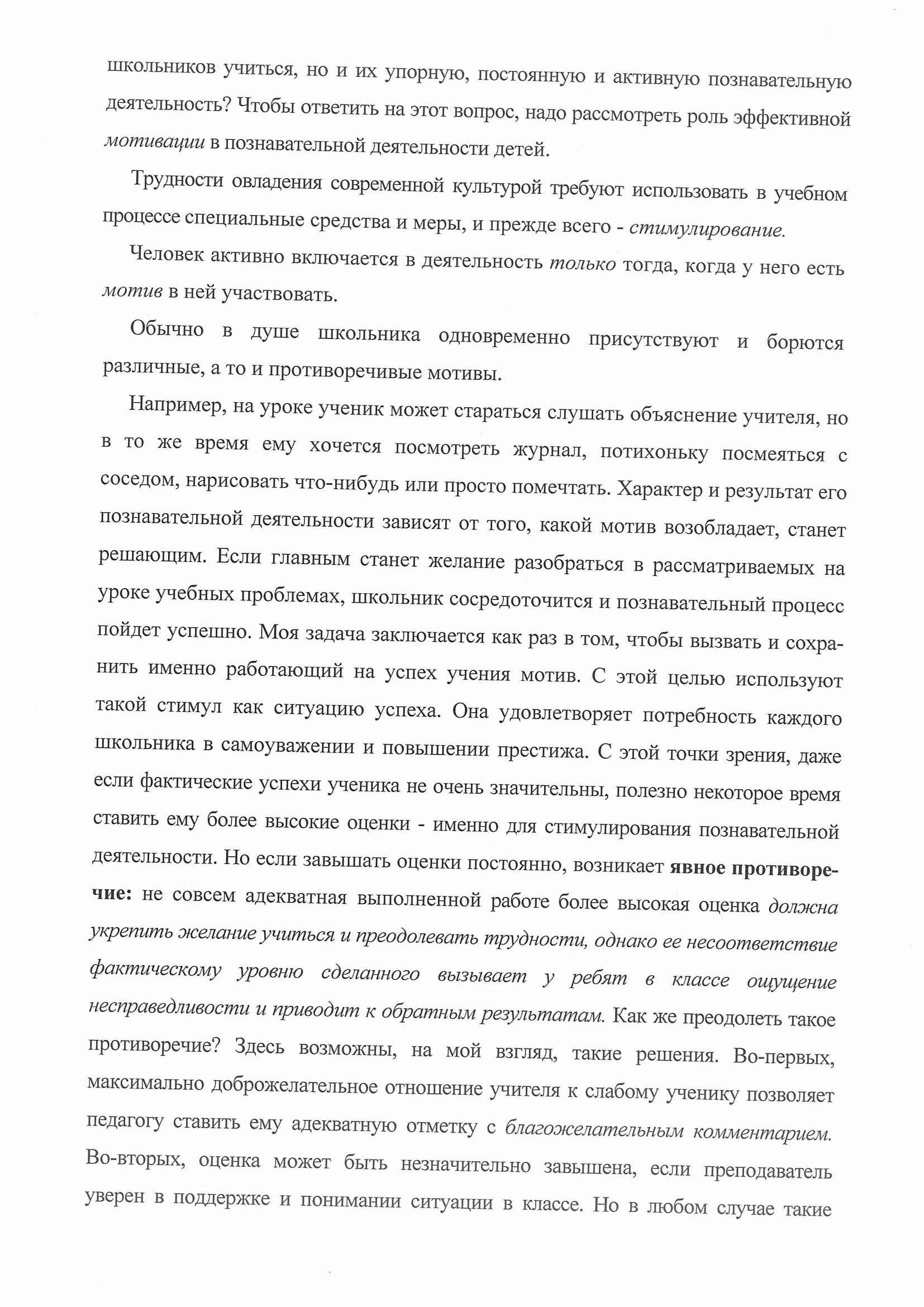 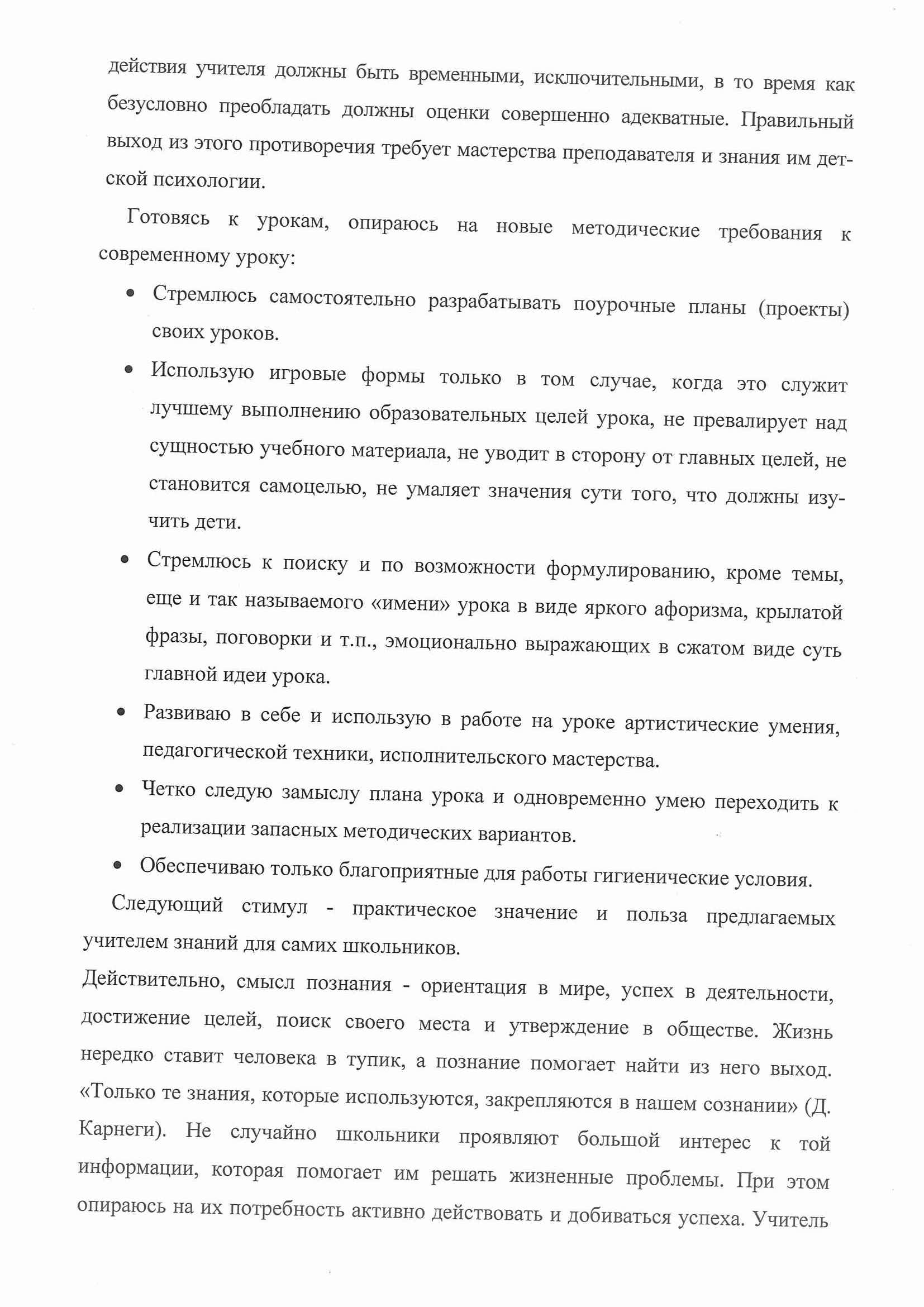 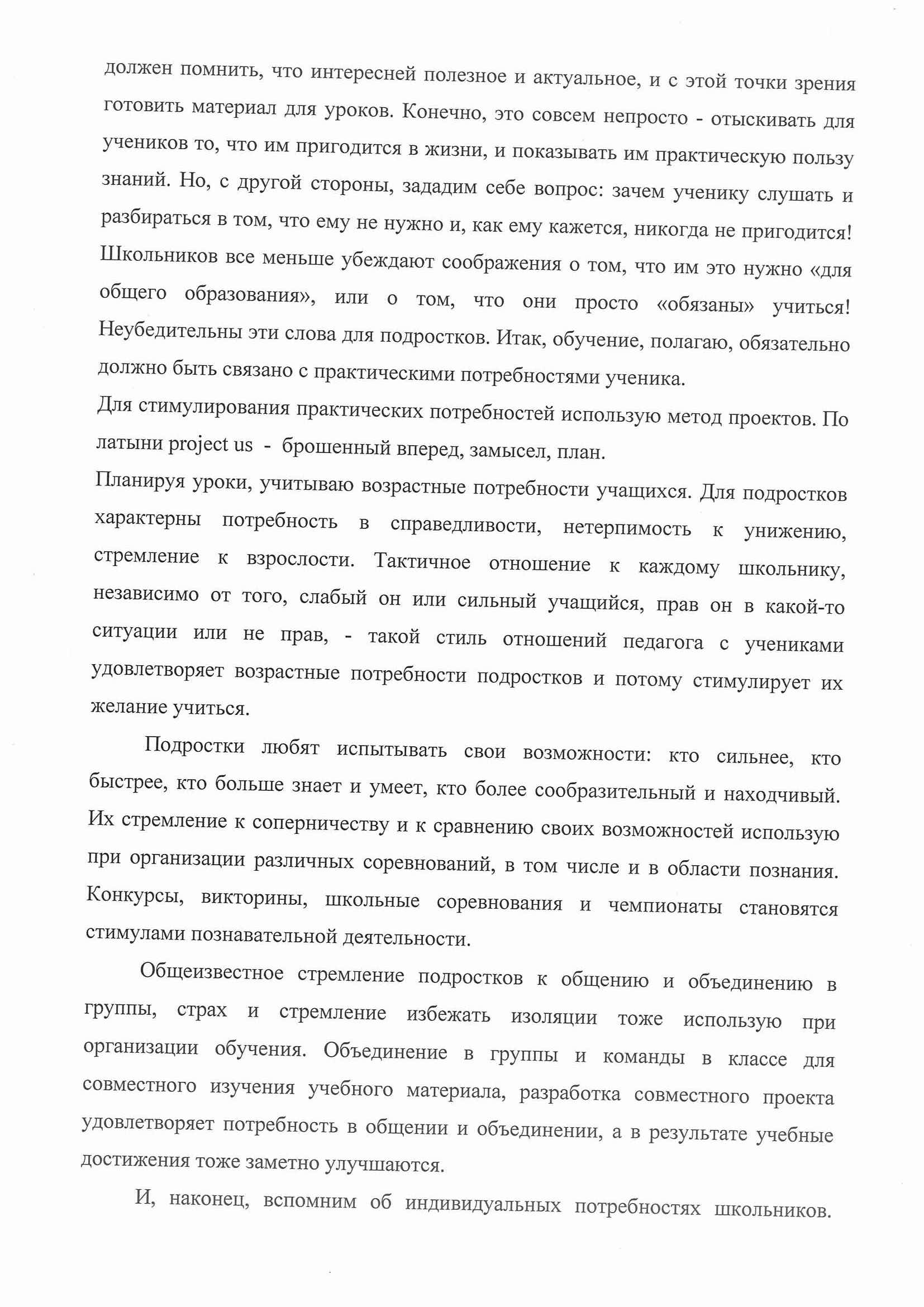 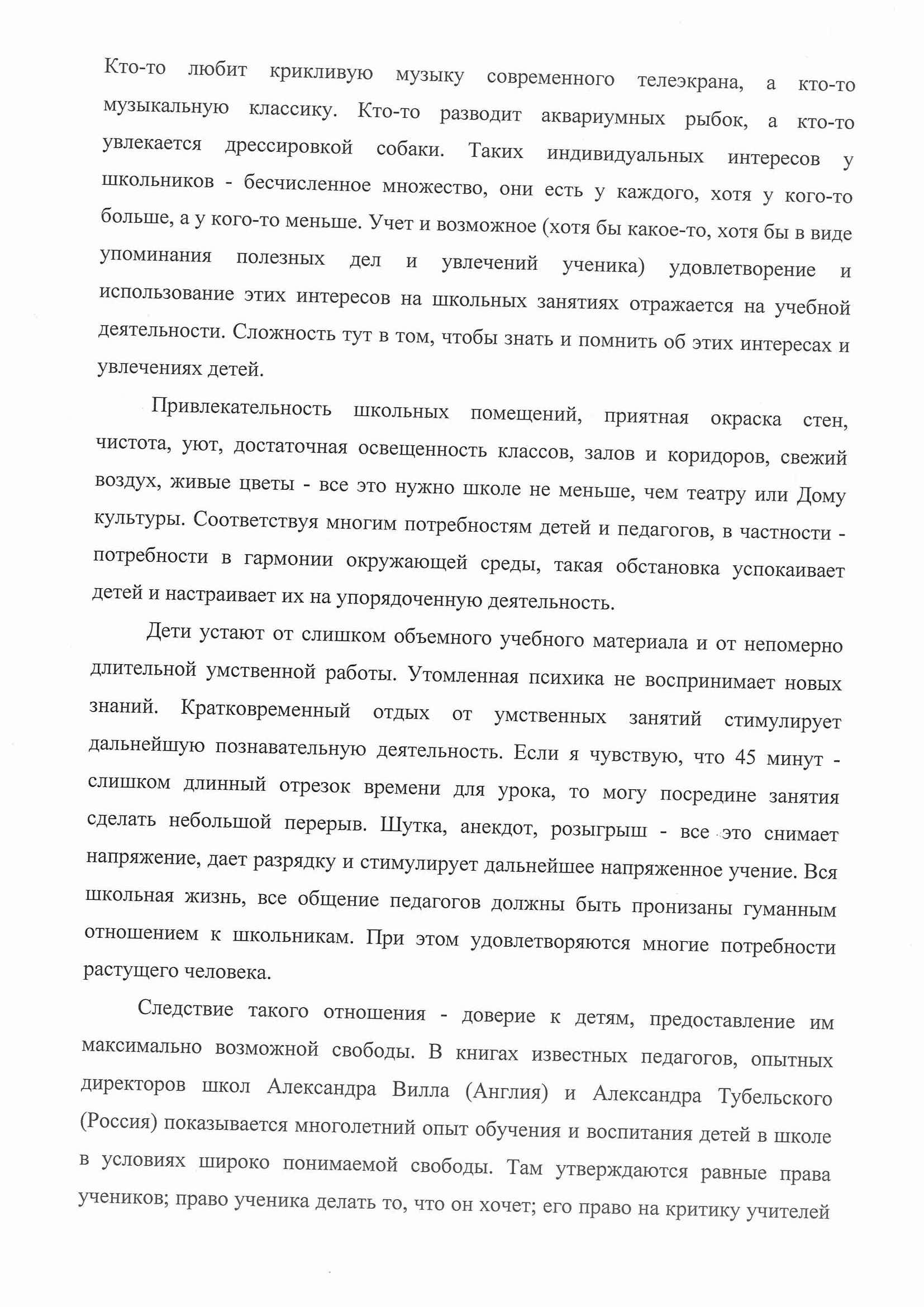 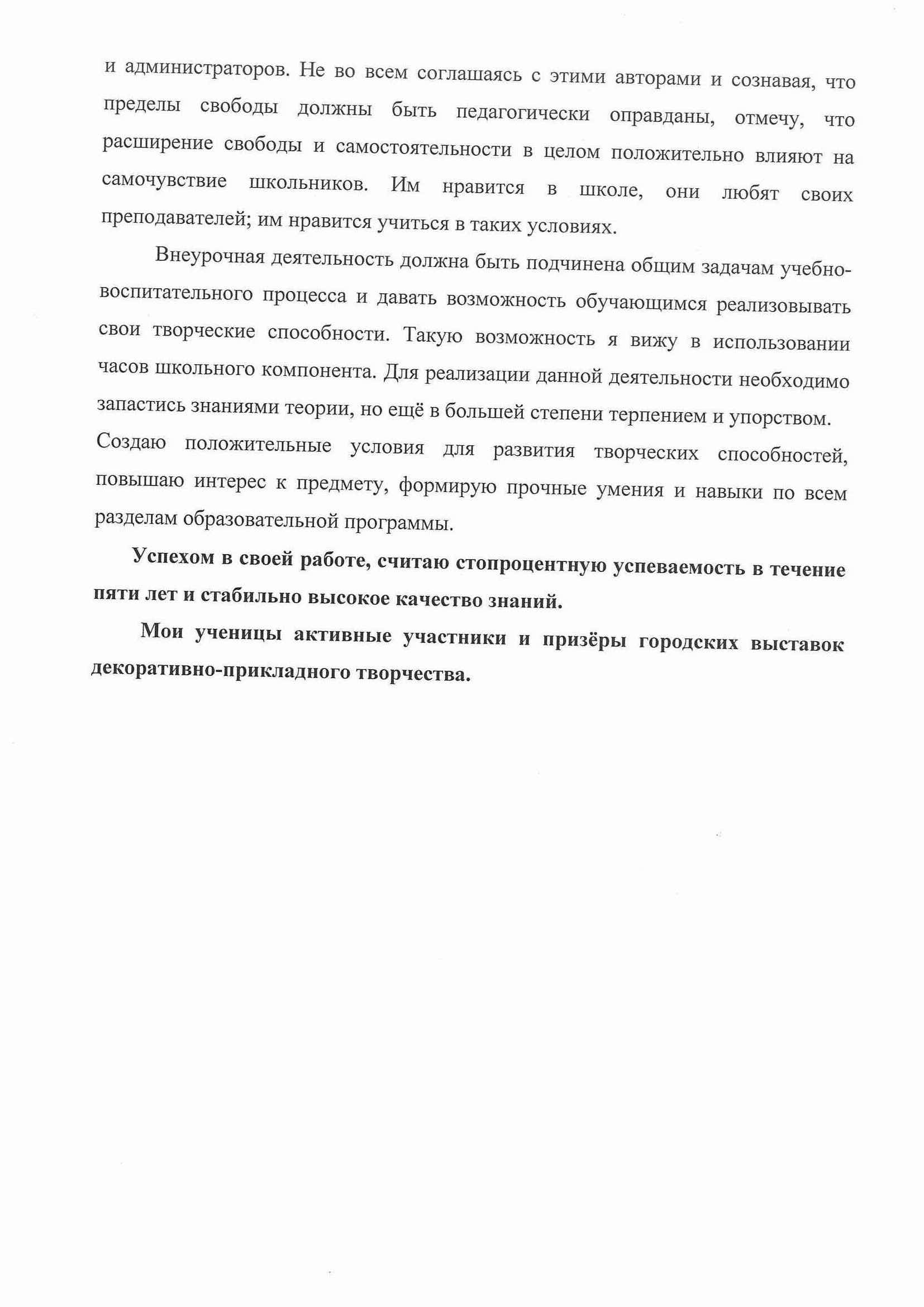 